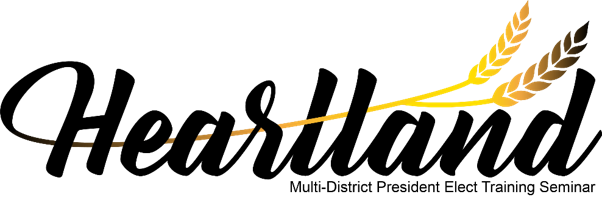 March 21st-23rd, 2024Thursday, March 21stFriday, March 22ndSaturday, March 23rdFacilitated Sessions:Membership Engagement/Public Image: PDG Fred Heismeyer & DGN Chuck UdellThis session will give you ideas and best practices for membership engagement and attraction strategies.  Public Image and membership work hand and hand to promote your club to attract new members.Leading Your Club: Arlen Honts, District 5680 Trainer
This session will address your role as the leader of your club.  It will focus on tools that you can use when thinking about issues you will face during your Presidential year – including helping members take ownership in the club, managing your club communications, and dealing with conflict.Club Administration & District Administrative Support:  DeEtte Lombard, District 5710 Co-Learning facilitatorKent Erb, District 5680 Executive Secretary/TreasurerThis facilitated session will focus on various opportunities and tools that will prove useful to Rotary Club Presidents and their club members. The various tools and training/course menus are designed to increase Rotary knowledge and to develop leadership skills that participants will find valuable when applying them in Rotary, as well as in their personal and professional lives.   6:00-8:00PMCheck in/Packet Pick-up                       All6:00-7:30PMWelcome Reception                        All8:00-10:00PMBowling (food & drinking on your own)          Meet in the Pre-function AreaAll7:30-8:10AMCheck in/Packet Pick-up     BreakfastAll8:10-9:30 AMOpening Session- Tom Gump, Aide to RI President                                                                     (Grand Ballroom)All9:30-9:45AMNetworking BreakAll9:45-10:35AMMeet with your Governor-Elect by DistrictD5680- DGE  Jeff Horlacher     (Eisenhower/Flinthills)       D5710- DGE Tamara Jo Sevcik  (Graves/Earhart)             Divided byMeet with your Governor-Elect by DistrictD5680- DGE  Jeff Horlacher     (Eisenhower/Flinthills)       D5710- DGE Tamara Jo Sevcik  (Graves/Earhart)             DistrictsMeet with your Governor-Elect by DistrictD5680- DGE  Jeff Horlacher     (Eisenhower/Flinthills)       D5710- DGE Tamara Jo Sevcik  (Graves/Earhart)             10:35-10:50 AMMovement BreakAll10:50-11:45AMRI Club and District Support-Andrez PerezAll11:45-1:15PMLuncheon- PDG Vickie Randel—Our Rotary Foundation                    (Grand Ballroom)All1:15—1:30PMMovement BreakAll1:30-2:30PMFacilitated Training Session #1- Group A- Membership Engagement/PI  (Eisenhower)Group B- Club & District Admin/Support (Graves/Earhart)Group C- Leading Your Club (Flint Hills)Leadership Sessions (Dole Boardroom)	Groups A,B,CPDG, AG, Others2:30-2:45PMNetworking BreakAll2:45-3:45PMFacilitated Training Session #2-Group A- Club & District Admin/Support (Graves/Earhart)Group B- Leading Your Club (Flint Hills)Group C- Membership Engagement/PI (EisenhowerLeadership Sessions (Dole Boardroom)Groups A,B,CPDG, AG, Others3:345- 4:00 PMMovement Break4:00-5:00 PMFacilitated Training Session #3-Group A-Leading Your Club (Flint Hills)Group B- Membership Engagement/PI (Eisenhower)Group C- Club & District Admin/Support (Graves/Earhart) Leadership Sessions (Dole Boardroom)Groups A,B,CPDG, AG, Others6:00-630 PMSocial –   Cash Bar All6:30-8:30PMDinner-    Keynote- Greg Podd, TRF Trustee                  (Grand Ballroom)All7:45-9:00 AMBreakfast Morning Kickoff-Keynote Pat Merryweather-Arges, RI Director, VP Board                           (Grand Ballroom)All9:00-9:15AMMovement Break9:15-10:15AMLessons Learned Under PressureSmall Clubs- David Player, Guymon Club                  (Eisenhower)Medium Clubs- Blake Waters, Leavenworth Club                 (Graves/Earhart)Large Clubs- Robin Waddle, Pratt Club                  (Flint Hills )Divided by club size10:15-10:30 Movement BreakAll10:30-11:30Meet with your Governor-Elect by DistrictD5680- DGE Jeff Horlacher      (Eisenhower/Flinthills)       D5710- DGE Tamara Jo Sevcik   (Graves/Earhart)             All11:30-12:30D5680 Grants Training- Andrea Krug Krause, PDG (Eisenhower/Flinthills)D5680 onlySafe TravelsSafe TravelsSafe Travels